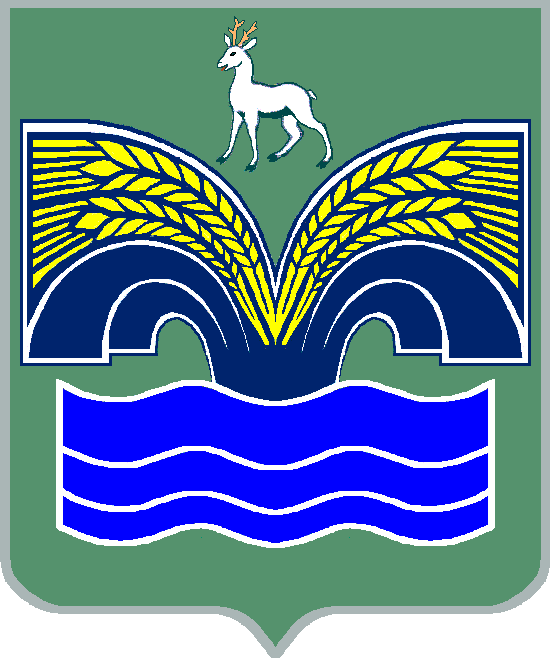 СОБРАНИЕ ПРЕДСТАВИТЕЛЕЙСЕЛЬСКОГО ПОСЕЛЕНИЯ ХОРОШЕНЬКОЕМУНИЦИПАЛЬНОГО РАЙОНА КРАСНОЯРСКИЙСАМАРСКОЙ ОБЛАСТИРЕШЕНИЕот 08 апреля 2020 года № 12О внесении изменений в Порядок организации и проведения 
публичных слушаний в сфере градостроительной деятельности сельского поселения Хорошенькое муниципального района Красноярский Самарской областиВ соответствии с частями 12-14 статьи 31 Градостроительного кодекса Российской Федерации, руководствуясь пунктом 4 статьи 1 Федерального закона от 02.08.2019 № 283-ФЗ «О внесении изменений в Градостроительный кодекс Российской Федерации и отдельные законодательные акты Российской Федерации», Уставом сельского поселения Хорошенькое муниципального района Красноярский Самарской области, Собрание представителей сельского поселения Хорошенькое муниципального района Красноярский Самарской области РЕШИЛО:1.  Внести в Порядок организации и проведения публичных слушаний в сфере градостроительной деятельности сельского поселения Хорошенькое муниципального района Красноярский Самарской области, утвержденный решением Собрания представителей сельского поселения Хорошенькое муниципального района Красноярский Самарской области от 21.06.2018 № 14 (далее – Порядок), следующие изменения:1) пункт 2.47 Порядка изложить в следующей редакции:«2.47. Продолжительность публичных слушаний в сфере градостроительной деятельности составляет:2.47.1. по проекту генерального плана поселения, а также проектам, предусматривающим внесение изменений в указанный документ – 35 (тридцать пять) дней с момента оповещения жителей поселения об их проведении до дня опубликования заключения о результатах общественных обсуждений или публичных слушаний;2.47.2. проекту правил землепользования и застройки поселения, а также проектам, предусматривающим внесение изменений в указанный документ – 35 (тридцать пять) дней со дня опубликования такого проекта; 2.47.3. по проекту, предусматривающему внесение изменений в правила землепользования и застройки поселения в части внесения изменений в градостроительный регламент, установленный для конкретной территориальной зоны – 20 (двадцать) дней со дня опубликования такого проекта;2.47.4. проектам планировки территории и (или) проектам межевания территории поселения, а также проектам, предусматривающим внесение изменений в указанные документы – 35 (тридцать пять) дней со дня оповещения жителей поселения об их проведении до дня опубликования заключения о результатах общественных обсуждений или публичных слушаний;2.47.5. проекту правил благоустройства территории поселения, а также проектам, предусматривающим внесение изменений в указанный документ – 35 (тридцать пять) дней со дня опубликования оповещения о начале общественных обсуждений или публичных слушаний до дня опубликования заключения о результатах общественных обсуждений или публичных слушаний;2.47.6. проектам решений о предоставлении разрешения на условно разрешенный вид использования земельного участка или объекта капитального строительства, проектам решений о предоставлении разрешения на отклонение от предельных параметров разрешенного строительства, реконструкции объектов капитального строительства – 25 (двадцать пять) дней со дня оповещения жителей поселения об их проведении до дня опубликования заключения о результатах общественных обсуждений или публичных слушаний.»;2) пункт 2.48 Порядка признать утратившим силу;3) в пункте 2.50 Порядка слова «в п.п. 2.47.1-2.47.8 п. 2.47 настоящей Главы» заменить словами «в п.п. 2.47.1-2.47.6 п. 2.47 настоящей Главы».2.  Официально опубликовать настоящее решение в газете «Красноярский Вестник» и разместить на официальном сайте Администрации муниципального района Красноярский Самарской области в сети Интернет.3.  Настоящее решение вступает в силу со дня его официального опубликования.Председатель Собрания представителей сельского поселения Хорошенькое муниципального района Красноярский Самарской области _______________ В.И. КарягинаГлавасельского поселения Хорошенькоемуниципального районаКрасноярский Самарской области_____________ С.А. Паничкин